West Hartford Black Hearts Rugby Club  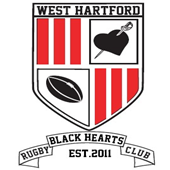 2020 Tentative Practice ScheduleContacts and To Do’s	2020 Game ScheduleMarch 3rd 6:30-8:30 pmConard High School TurfMarch 5th 6:30-8:30 pmHall High School TurfTuesdays & ThursdaysOngoingCoach Shawn Brennan860-883-0126Coach Sean Sierra860-796-2631Coach Kevin O’Connell860-995-7206Team Websitewww.WHRugby.orgInstagram@westhartfordblackheartsTo Do ListFill out WaiverOn or before 1st practice, you cannot practice without signed waiverText Coach BrennanTo be Added to the Team Group txt for all updates Watch Rugby6 Nations Tourney, YouTube, Search for Rugby on Comcast/Dish USA Rugby RegistrationASAP Details and Link on Team Web SitePay DuesMake arrangements with Coach O’Connell at your 1st PracticeAcquireMouth Guards, non-football cleats, Rugby Shorts, see websiteAttendBlack Hearts Fundraiser 5-9pm Sat 4/11 @ Rockledge GrilleApril 4th Saturday11:00 am @ Staples High SchoolApril 10th Good FridayTBD @ Mass PrepApril 11th SaturdayBlack Hearts Fundraiser 5-9pm Sat 4/11 @ Rockledge GrilleApril 18th SaturdayTBD @ GreenwichApril 26th Sunday1:00 pm Home vs MidState May 3rd SundayTBD pm Home vs DarienMay 8th Friday6:00 pm Home vs SouthingtonMay 15th  FridayState Quarter FinalsMay 22nd FridayState Semi FinalsMay 30th  SaturdayState Finals